Unit 4 Lesson 5: Restemos con objetosWU Cuántos ves: Resta (Warm up)Student Task Statement¿Cuántos ves?
¿Cómo lo sabes?, ¿qué ves?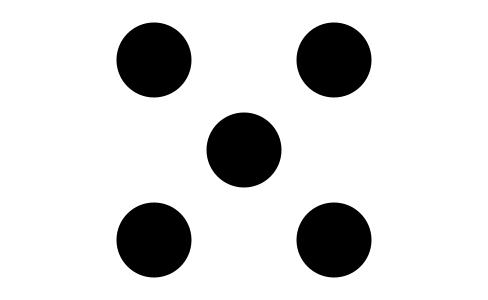 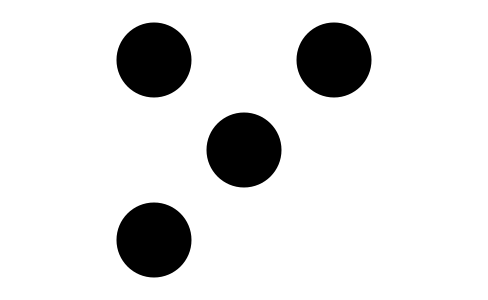 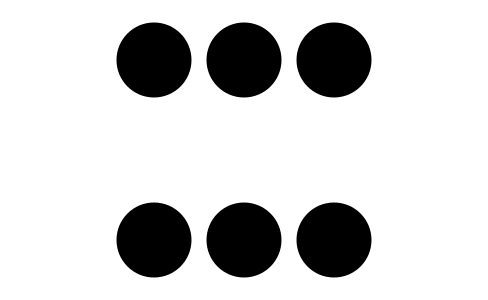 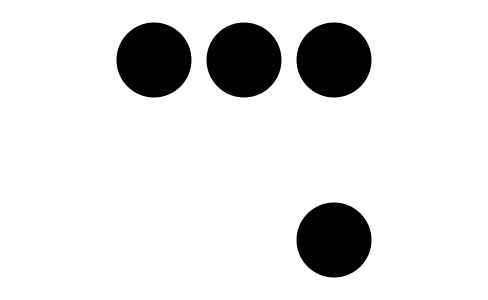 1 Restemos fichasStudent Task StatementCuenta y separa 8 fichas.
Quita 3 fichas.


Quedan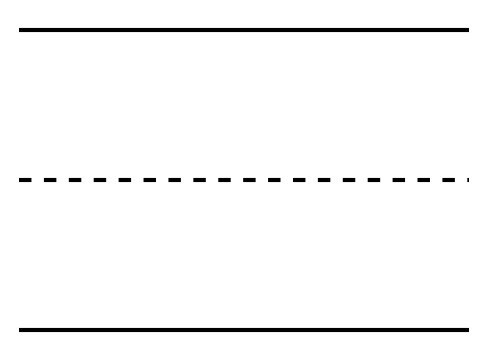 


fichas.Cuenta y separa 10 fichas.
Quita 6 fichas.


Quedan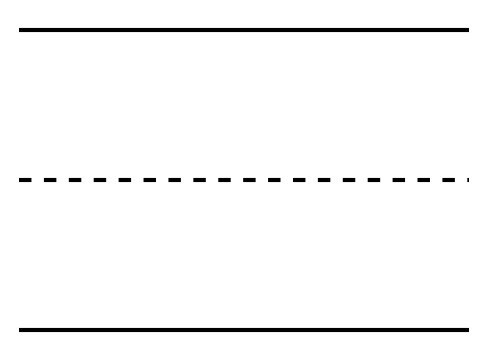 


fichas.Cuenta y separa 7 fichas.
Quita 1 ficha.


Quedan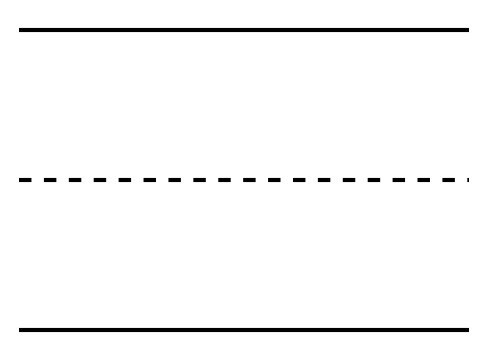 


fichas.Cuenta y separa 9 fichas.
Quita 3 fichas.


Quedan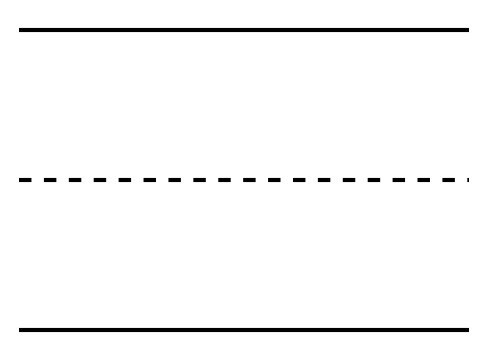 


fichas.2 Conozcamos “Tableros de 5: Resta”Student Task Statement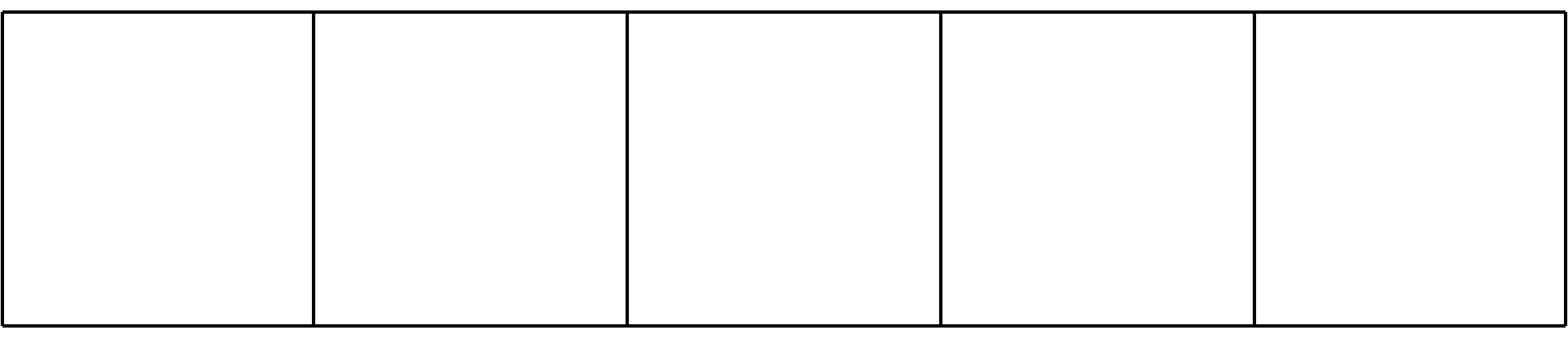 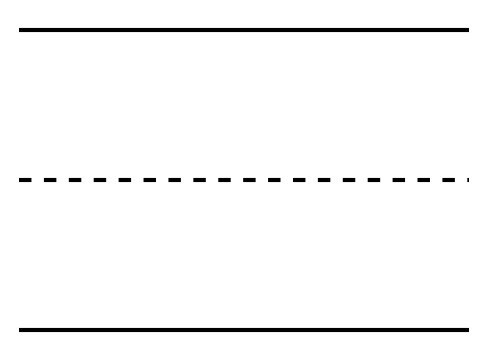 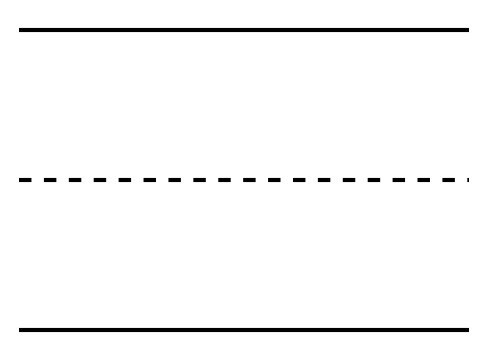 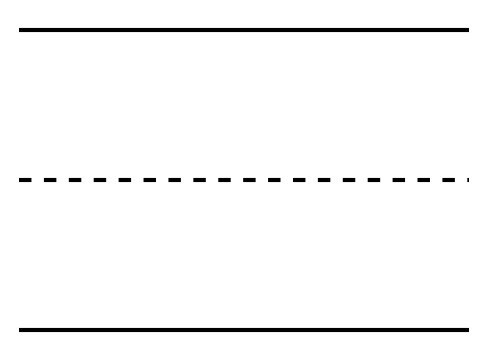 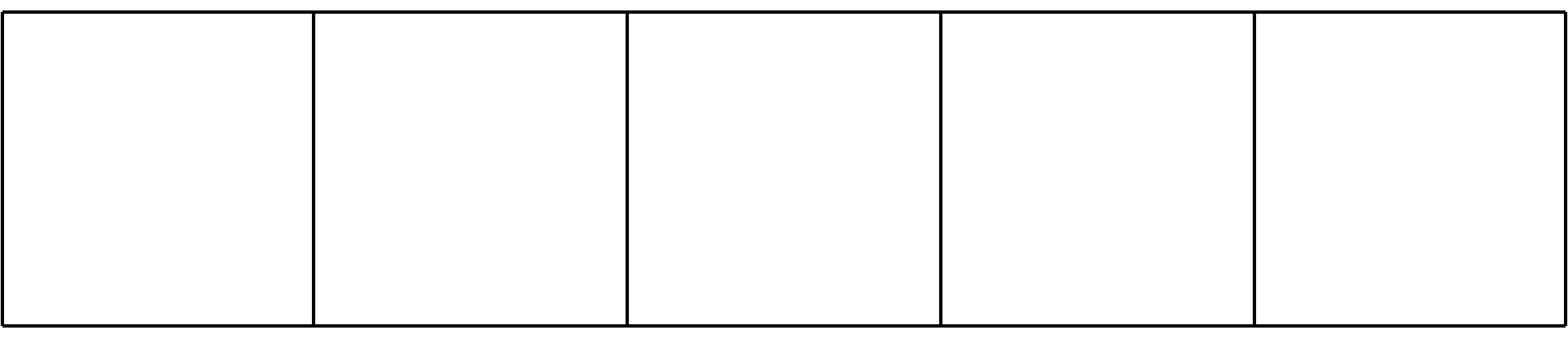 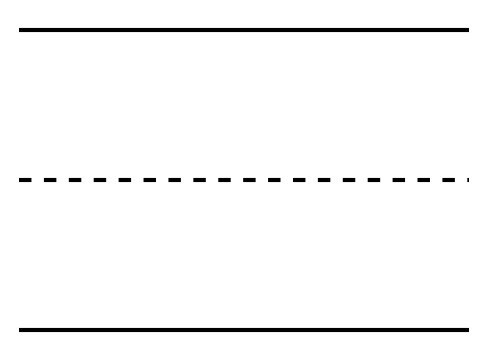 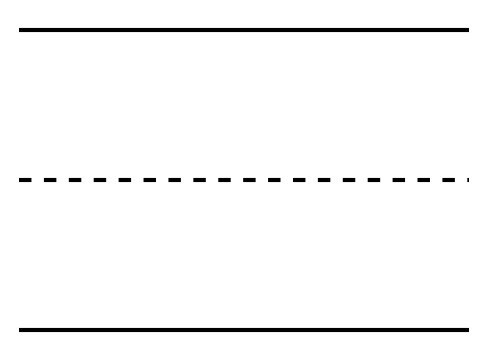 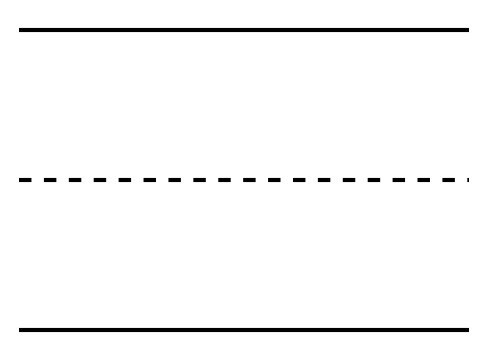 3 Centros: Momento de escogerStudent Task StatementEscoge un centro.Tableros de 5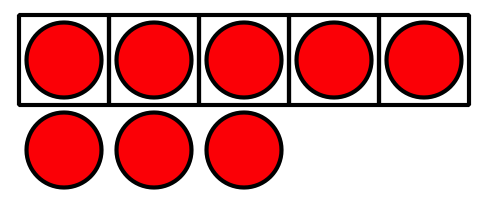 Lanza y suma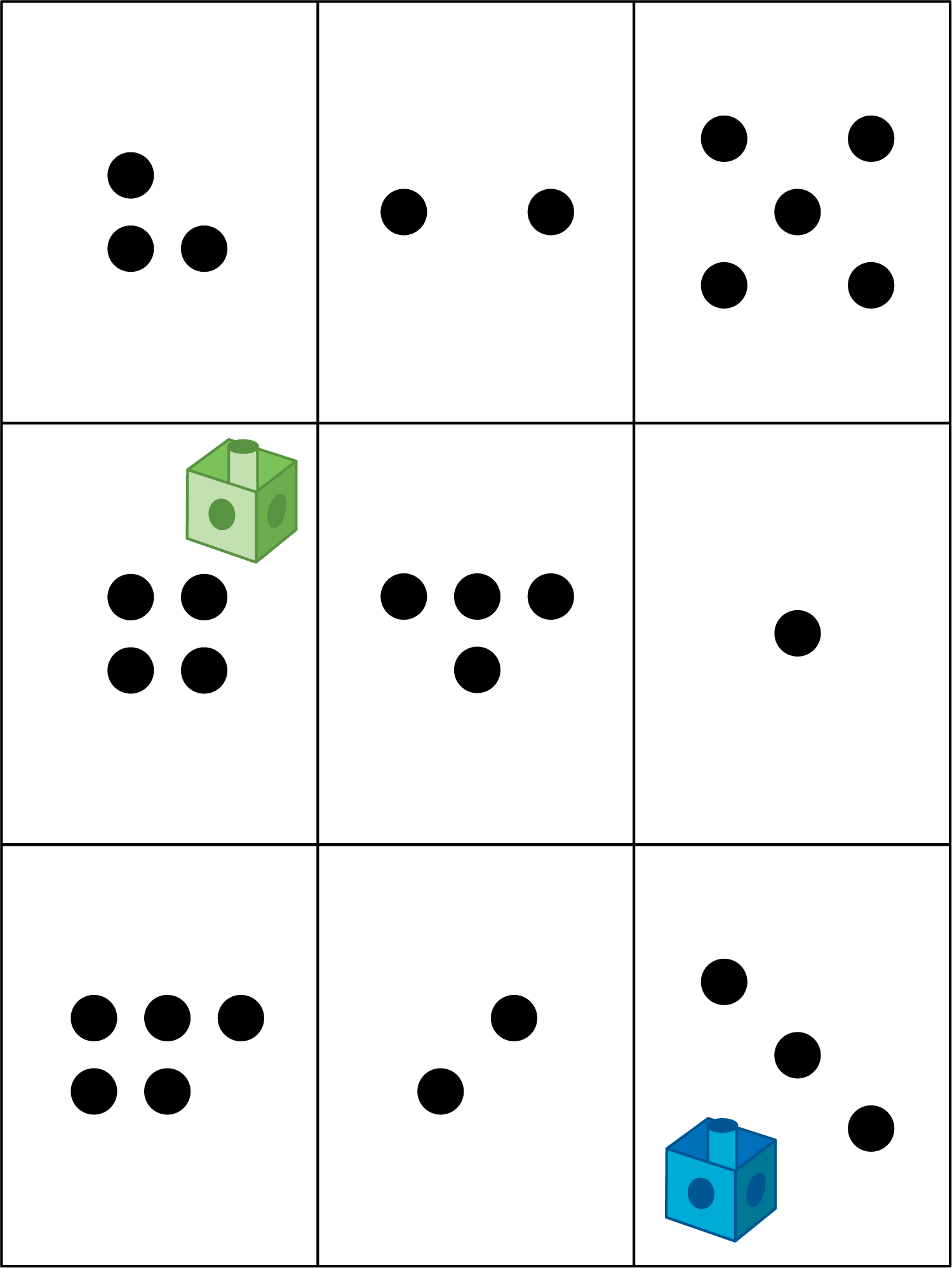 Mi mate-libreta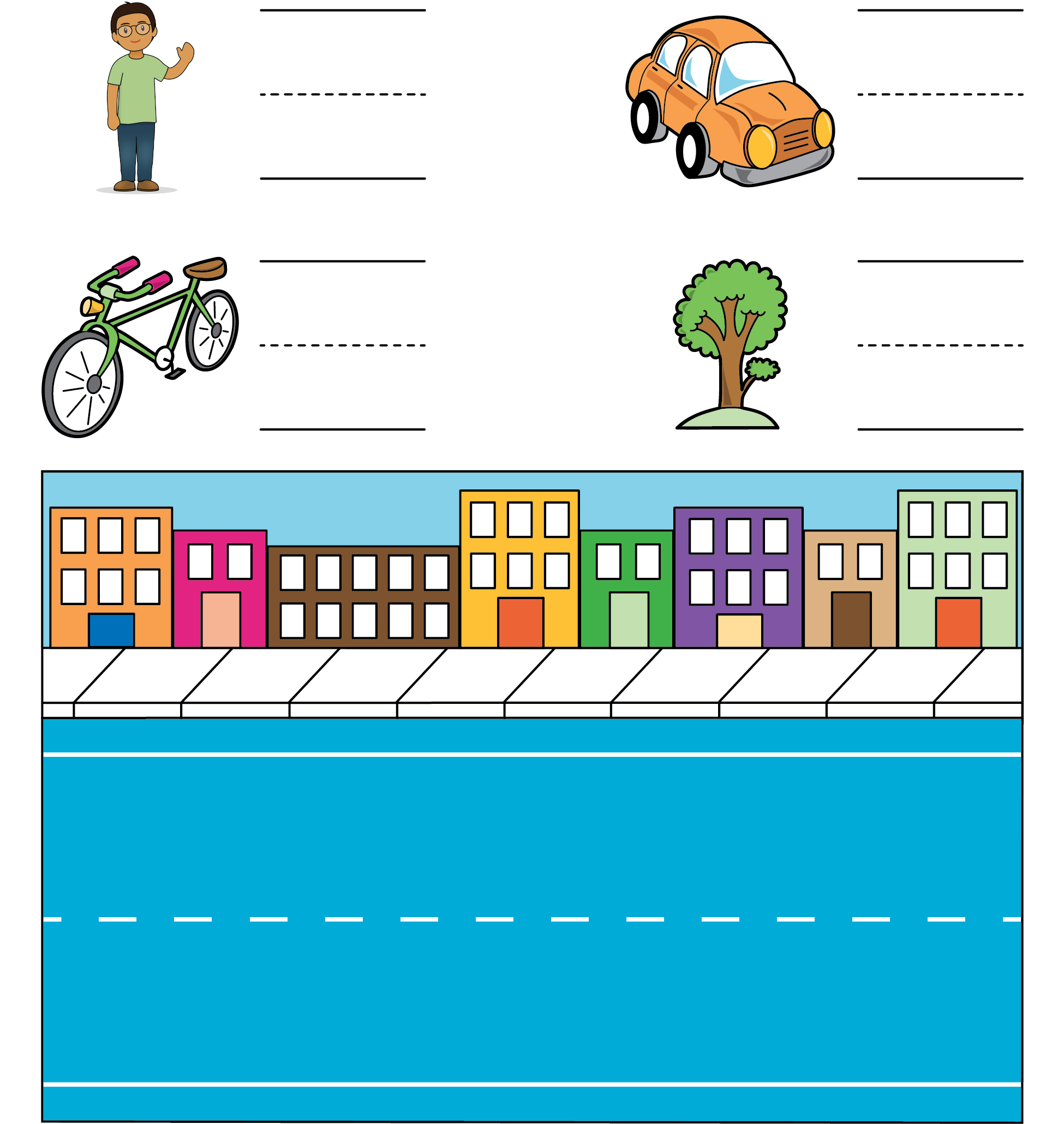 Haz una como la mía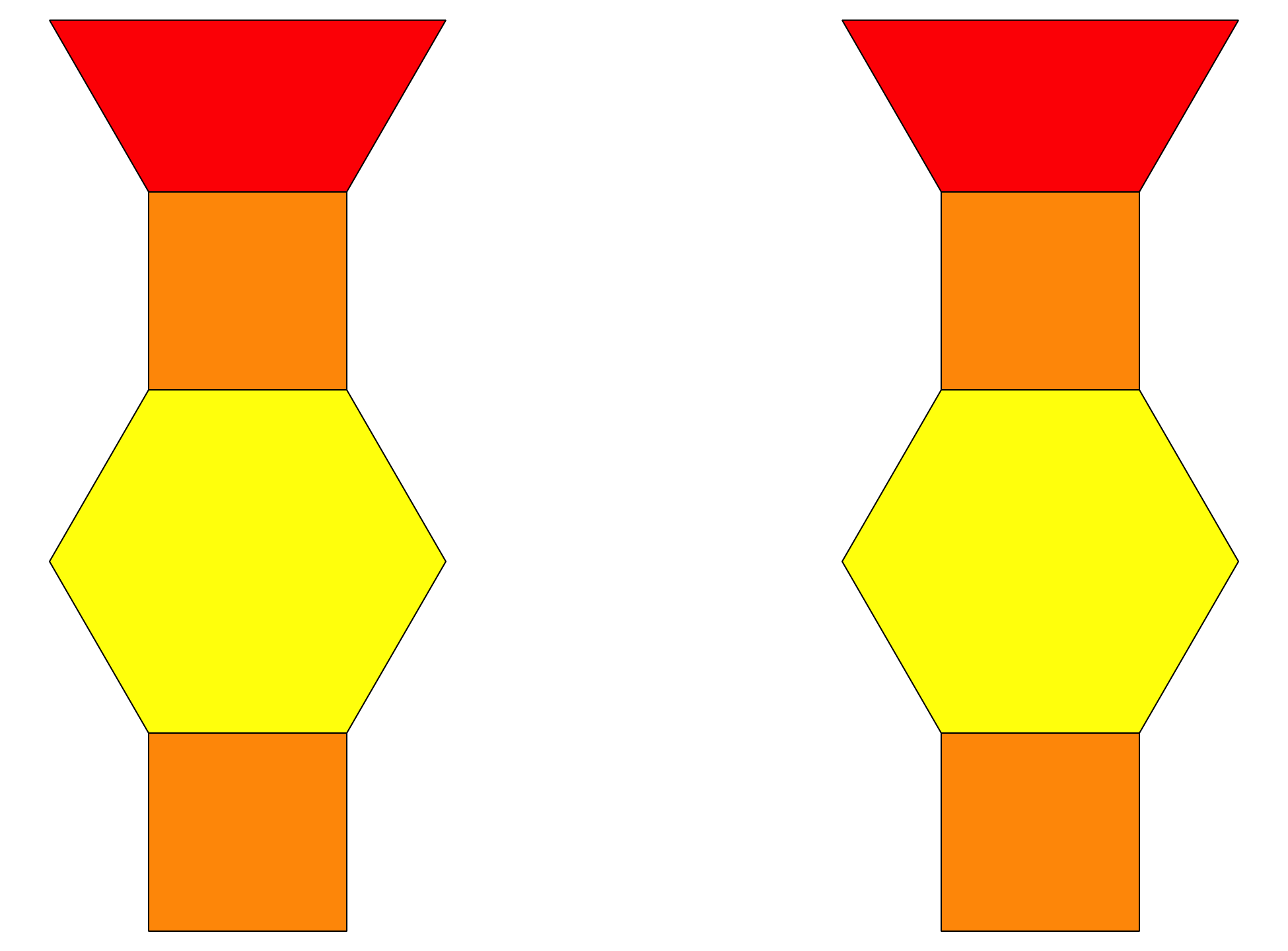 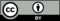 © CC BY 2021 Illustrative Mathematics®